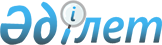 Об утверждении стандарта оказания государственной услуги "Выдача разрешений в банки для оформления ссуды под залог жилья, принадлежащего несовершеннолетнему"
					
			Утративший силу
			
			
		
					Постановление акимата Акмолинской области от 30 октября 2008 года № А-7/457. Зарегистрировано департаментом юстиции Акмолинской области 11 декабря 2008 года № 3285. Утратило силу - постановлением акимата Акмолинской области от 2 апреля 2010 года № а-4/103     Сноска. Утратило силу - постановлением акимата Акмолинской области от 02.04.2010 № а-4/103

      В соответствии со статьей 9-1 Закона Республики Казахстан от 27 ноября 2000 года "Об административных процедурах", постановлением Правительства Республики Казахстан от 30 июня 2007 года N 561 "Об утверждении реестра государственных услуг, оказываемых физическим и юридическим лицам", акимат области ПОСТАНОВЛЯЕТ: 

       1. Утвердить прилагаемый стандарт оказания государственной услуги "Выдача разрешений в банки для оформления ссуды под залог жилья, принадлежащего несовершеннолетнему". 

      2. Контроль за исполнением данного постановления возложить на заместителя акима области Бекмагамбетова Г.М. 

      3. Настоящее постановление акимата области вступает в силу со дня государственной регистрации в департаменте юстиции Акмолинской области и вводится в действие со дня официального опубликования. 

         Аким области                                 А. Рау          Утвержден 

      постановлением акимата 

      Акмолинской области 

      от 30 октября 2008 года 

      N а-7/457  Стандарт оказания государственной услуги "Выдача разрешений в банки для оформления ссуды под залог жилья, принадлежащего несовершеннолетнему" 

   1. Общие положения       1. Данный стандарт определяет порядок оказания государственной услуги по выдаче разрешений в банки для оформления ссуды под залог жилья, принадлежащего несовершеннолетнему (далее - государственная услуга). 

      2. Форма оказываемой государственной услуги: частично автоматизированная. 

      3. Государственная услуга оказывается на основании статей 58 , 114 Закона Республики Казахстан от 17 декабря 1998 года "О браке и семье", статей 13 , 43 Закона Республики Казахстан от 8 августа 2002 года "О правах ребенка в Республике Казахстан", пункта 3 статьи 13 Закона Республики Казахстан от 16 апреля 1997 года "О жилищных отношениях". 

      4. Государственная услуга оказывается государственными учреждениями "Отделы образования районов, городов Кокшетау и Степногорска" (далее – Отделы), "Аппаратами акимов поселков, аулов (сел), аульных (сельских) округов" (далее – Аппараты). Полное наименование Отделов и Аппаратов, место оказания услуг, электронный адрес и веб-сайт указаны в приложении 1 к настоящему Стандарту. 

      5. Формой завершения государственной услуги является выдача разрешения в банки для оформления ссуды под залог жилья, принадлежащего несовершеннолетнему либо отказ от выдачи разрешения. 

      6. Государственная услуга оказывается физическим лицам - гражданам, имеющим несовершеннолетних детей, которым принадлежит жилье (далее – заявитель). 

      Сроки ограничений по времени при оказании государственной услуги: 

      1) срок оказания государственной услуги с момента подачи заявления с документами - в течение 15 календарных дней; 

      2) максимально допустимое время ожидания в очереди при сдаче необходимых документов не более 40 минут; 

      3) максимально допустимое время ожидания в очереди при получении документов, как результат оказания государственной услуги не более 40 минут. 

      8. Государственная услуга оказывается бесплатно. 

      9. Полная информация о порядке оказания государственной услуги размещается на веб-сайте www.akmoldo.bbs-it.net, на информационных стендах Отделов и Аппаратов Адреса Отделов и Аппаратов указаны в приложении 1 к настоящему Стандарту. Стандарт оказания государственной услуги как источник информации опубликовывается в областных газетах "Арқа Ажары", "Акмолинская правда". 

      10. Государственная услуга предоставляется ежедневно с 9.00 до 18.00 часов, перерыв на обед с 13.00 до 14.00 часов, выходные дни -  суббота, воскресенье и праздничные дни. Прием осуществляется в порядке очереди, без предварительной записи и ускоренного обслуживания. 

      11. Государственная услуга оказывается в зданиях Отделов и Аппаратов по месту жительства заявителя. В помещениях Отделов и Аппаратов имеются зал ожидания, места для заполнения документов, информационные стенды с перечнем необходимых документов и образцами их заполнения, обеспечена безопасность и приемлемые условия для людей с ограниченными физическими возможностями.  2. Порядок оказания государственной услуги       12. Для получения государственной услуги заявитель представляет: 

      1) заявление; 

      2) копию удостоверения личности заявителя (законного представителя); 

      3) копию свидетельства о рождении несовершеннолетнего ребенка, не достигшего 16 лет; 

      4) копию удостоверения личности для несовершеннолетних в возрасте с 16 до 18 лет; 

      5) копию свидетельства о заключении брака заявителя (законного представителя) (копию свидетельства о расторжении брака, копию свидетельства о смерти супруга); 

      6) оригинал и копии документов, удостоверяющих право несовершеннолетнего на жилье; 

      7) нотариально заверенное согласие несовершеннолетнего ребенка, достигшего 10-летнего возраста на залог жилья; 

      8) нотариально заверенное заявление - согласие лица, имеющего в собственности жилье, на предоставление гарантийного жилья несовершеннолетнему, в случае неисполнения обязательств залогодателем перед банком. 

      13. Заявление для получения государственной услуги составляется в произвольной форме. 

      14. Заявление и документы, необходимые для получения государственной услуги сдаются в Отдел или Аппарат по месту жительства заявителя. Адреса Отделов и Аппаратов указаны в приложении 1 к настоящему Стандарту. 

      15. Подтверждением сдачи заявителем необходимых документов для получения государственной услуги является талон с указанием даты и времени регистрации, фамилии и инициалов специалиста, принявшего документы. 

      16. Способ доставки результата оказания государственной услуги – личное посещение заявителя Отдела или Аппарата по месту жительства. Адреса Отделов и Аппаратов указаны в приложении 1 к настоящему Стандарту. 

      17. Основанием для отказа в предоставлении государственной услуги является непредоставление документов, указанных в пункте 12 настоящего Стандарта.  3. Принципы работы       18. Деятельность Отделов и Аппаратов основывается на принципах: 

      1) соблюдения конституционных прав и свобод человека; 

      2) законности; 

      3) вежливости; 

      4) предоставления исчерпывающей и полной информации; 

      5) защиты и конфиденциальности информации; 

      6) обеспечения сохранности документов, которые заявитель не получил в установленные сроки.  4. Результаты работы       19. Результаты оказания государственной услуги заявителям измеряются показателями качества и доступности в соответствии с приложением 2 к настоящему Стандарту. 

      20. Целевые значения показателей качества и доступности государственных услуг, по которым оценивается работа Отделов и Аппаратов, оказывающих государственные услуги, ежегодно утверждаются специально созданными рабочими группами.  5. Порядок обжалования       21. Разъяснение порядка обжалования действий (бездействий) уполномоченных должностных лиц, а также содействие в подготовке жалобы можно получить у начальников либо заместителей начальников Отделов, акимов поселков, аулов (сел), аульных (сельских) округов. Адреса электронной почты, номера телефонов указаны в приложении 1 к настоящему Стандарту. 

      22. Жалобы подаются в Отделы и Аппараты, государственные учреждения "Аппараты акимов районов, городов Кокшетау и Степногорска", контактные данные которых указаны в приложении 1 к настоящему Стандарту, в государственное учреждение "Управление образования Акмолинской области" (далее – Управление). Наименования государственных органов, адреса электронной почты, должностные лица, которым подается жалоба, указаны в пункте 24 настоящего Стандарта. 

      23. Принятие жалобы подтверждается выдачей заявителю талона с указанием срока и места получения ответа на поданную жалобу, а также контактные данные должностных лиц, у которых можно узнать о ходе ее рассмотрения.  6. Контактная информация       24. Контактные данные начальников Отделов, Управления и их заместителей, акимов поселков, аулов (сел), аульных (сельских) округов, акимов районов, городов Кокшетау и Степногорска, вышестоящей организации: 

      1) веб-сайт, адрес электронной почты, юридический адрес, телефон, графики приема граждан начальниками Отделов и их заместителей указаны в приложении 1 к настоящему Стандарту; 

      2) юридический адрес, телефон, графики приема акимами поселков, аулов (сел), аульных (сельских) округов указаны в приложении 1 к настоящему Стандарту; 

      3) веб-сайт, адрес электронной почты, юридический адрес, телефон, графики приема акимами районов, городов Кокшетау и Степногорска указаны в приложении 1 к настоящему Стандарту; 

      4) государственное учреждение "Управление образования Акмолинской области", индекс 020000, Республика Казахстан, Акмолинская область, город Кокшетау, улица Сатпаева, 1, кабинет 301, веб-сайт www.akmoldo.bbs-it.net, адрес электронной почты Akmdo@mail.ru, телефон 8 (7162) 25-74-36; 

      График приема: 

      начальник Управления: понедельник с 17.00 до 19.00 часов; 

      заместитель начальника Управления: вторник с 17.00 до 19.00 часов; 

      5) акимат Акмолинской области, город Кокшетау, улица Абая, 83, веб-сайт www.akmo.kz. 

      25. По вопросам предоставления государственной услуги заявитель может получить дополнительную информацию в государственном учреждении "Управление образования Акмолинской области".       Приложение 1 

      к стандарту оказания государственной услуги 

                  "Выдача разрешений в банки для оформления ссуды 

       под залог жилья, принадлежащего несовершеннолетнему" 

   Контактные данные районных (городских) отделов образования 

      Акмолинской области 

   

Контактные данные аппаратов акимов поселков, аулов (сел), аульных (сельских) округов Акмолинской области 

  Приложение 2 

      к стандарту оказания государственной услуги 

      "Выдача разрешений в банки 

      для оформления ссуды под залог жилья, 

      принадлежащего несовершеннолетнему" 

   Значения показателей качества и доступности 

  
					© 2012. РГП на ПХВ «Институт законодательства и правовой информации Республики Казахстан» Министерства юстиции Республики Казахстан
				N п/п Наименование районных (городских) отделов образования Юридический адрес, время приема начальников отделов и их заместителей Контактный телефон Электронный адрес, веб-сайт 1. Государственное учреждение "Отдел образования Аккольского района" Аккольский район, город Акколь, улица Бегильдинова , 10. График приема граждан: понедельник с 17.00 до 19.00 часов 8 (71638) 

2-28-47, 

2-01-33 akkol_obrazov@mail.ru 2. Государственное учреждение "Отдел образования Аршалынского района" Аршалынский район 

поселок Аршалы, 

улица Республики, 30. График приема граждан: понедельник 

с 17.00 до 19.00 часов 8 (71644) 

2-25-14 Arshaly-ROO@mail.ru,Obrazovanie64@mail.ru 3. Государственное учреждение "Отдел образования Астраханского района" Астраханский район село Астраханка, 

улица Аль-Фараби, 50. График приема граждан: 

понедельник с 17.00 до 19.00 часов 8 (71641) 

2-21-38 roo2006 

@mail.ru, akmol.kz/admin.html 4. Государственное учреждение "Отдел образования Атбасарского района" Атбасарский район 

город Атбасар, 

улица Уалиханова, 11. График приема граждан: понедельник 

с 17.00 до 19.00 часов, среда с 12.00 до 14.00 часов, пятница с 14.00 до 17.00 часов 8 (71643) 

2-42-72 atbasroo@mail.kz,www.zakupki-akmola.kz 5. Государственное учреждение "Отдел образования Буландынского района" Буландынский район город Макинск, 

улица Некрасова, 19. График приема граждан: понедельник 

с 17.00 до 19.00 часов 8 (71646) 

2-13-87 roo_b@mail.ru 6. Государственное учреждение "Отдел образования Егиндыкольского  района" Егиндыкольский район село Егиндыколь, улица Победы, 6. График приема граждан: 

понедельник с 17.00 до 19.00 часов 8 (71642) 

2-13-51 otdel_roo 

@mail.ru 7. Государственное учреждение "Отдел образования Енбекшильдерского района" Енбекшильдерский район, город Степняк, улица Ленина, 68. График приема граждан: 

понедельник с 17.00 до 19.00 часов, вторник, четверг с 15.00 до 18.00 часов 8 (71639) 

2-16-20 enbekroo 

@yandex.ru 8. Государственное учреждение "Отдел образования Ерейментауского района" Ерейментауский район, город Ерейментау, улица Аль-Фараби, 10. График приема граждан: понедельник с 17.00 до 19.00 часов, вторник с 9.00 до 18.00 часов, перерыв с 13.00 до 14.00 часов 8 (71633) 

2-16-64 irina260685@mail.ru 9. Государственное учреждение "Отдел образования Есильского  района" Есильский район, 

город Есиль, 

улица Дружбы, 1. График приема граждан: понедельник с 17.00 до 19.00 часов, вторник с 14.00 до 18.00 часов 8 (71647) 

2-14-86, 2-15-69 esil_оо1@ mail.ru 10. Государственное учреждение "Отдел образования Жаксынского района" Жаксынский район, 

село Жаксы, 

улица Дружбы, 3. 

График приема граждан: понедельник с 17.00 до 19.00 часов, среда с 14.00 до 18.00 часов 8 (71635) 

2-17-04 roojaksy@ rambler.ru 11. Государственное учреждение "Отдел образования Жаркаинского района" Жаркаинский район, 

город Державинск, 

улица Ленина, 30. График приема граждан: понедельник 

с 17.00 до 19.00 часов 8 (71648) 

9-29-43 jark1-OBR@mail.ru 12. Государственное учреждение "Отдел образования Зерендинского района" Зерендинский район, 

село Зеренда, 

улица Ленина, 43. График приема граждан: понедельник 

с 17.00 до 19.00 часов 8 (71632) 

2-26-02 ROO_metod@kokshetau.online.kz, zerendaroo.bbs-it.net 13. Государственное учреждение "Отдел образования Коргалжынского района" Коргалжынский район, село Коргалжын, 

улица Болганбаева , 14. График приема граждан: понедельник 

с 17.00 до 19.00 часов 8 (71637) 

2-21-98 Asem.rookur-no@mail.ru 14. Государственное учреждение "Отдел образования Сандыктауского района" Сандыктауский район, село Балкашино, улица Ленина, 120. График приема граждан: 

понедельник с 17.00 до 19.00 часов, суббота с 10.00 до 12.00 часов 8 (71640) 

9-17-01 sanroo_94@mail.ru 15. Государственное учреждение "Отдел образования Целиноградского района" Целиноградский район, село Акмол, 

улица Гагарина, 15. График приема граждан: понедельник с 17.00 до 19.00 часов, вторник, пятница с 15.00 до 18.00 часов 8 (71651) 

3-12-06, 

3-11-33 zelinograd@mail.ru 16. Государственное учреждение "Отдел образования Шортандинского района" Шортандинский район 

поселок Шортанды, 

улица Абылай–хана, 22. График приема граждан: понедельник 

с 17.00 до 19.00 часов 8 (71631) 

2-15-04, 

2-11-44 edigenovakt@mail.ru 17. Государственное учреждение "Отдел образования Щучинского района" Щучинский район 

город Щучинск, 

улица Абылай–хана, 34. График приема граждан: понедельник с 17.00 до 19.00 часов 8 (71636) 

4-58-88 shuchroo 

@mail.kz 18. Государственное учреждение "Отдел образования города Степногорск" город Степногорск, 

4 микрорайон, дом 1. График приема граждан: понедельник с 17.00 до 19.00 часов, вторник, четверг с 15.00 до 18.00 часов 8 (71645) 

6-19-09 stepoo@mail.ru 19. Государственное учреждение "Отдел образования города Кокшетау" город Кокшетау, 

улица Кудайбердиева, 57. 

График приема граждан: понедельник с 17.00 до 19.00 часов 8 (7162) 

40-13-64 koksheguo@mail.kz N п/п Наименование аппаратов акимов поселков, аулов (сел), аульных (сельских) округов Юридический адрес, время приема акимами поселков, аулов (сел), аульных (сельских) округов Контактный телефон 1 Государственное учреждение "Аппарат акима города Акколь Аккольского района" Аккольский район, 

город Акколь, 

улица Нурмагамбетова, 83. График приема граждан: вторник, четверг с 16.00 до 18.00 часов 8 (71638) 

2-32-48, 

2-10-94 2 Государственное учреждение "Аппарат акима аула Азат Аккольского района" Аккольский район, аул Азат. График приема граждан: среда, четверг, пятница с 10.00 до 12.00 часов 8 (71638) 

3-51-44 3 Государственное учреждение "Аппарат акима села Богенбай Аккольского района" Аккольский район, село Богенбай. График приема граждан: вторник, четверг, пятница с 10.00 до 12.00 часов 8 (71638) 

4-94-54 4 Государственное учреждение "Аппарат акима Енбекского аульного округа Аккольского района" Аккольский район, 

аул Енбек. График приема граждан: вторник, среда, четверг с 15.00 до 17.00 часов 8 (71638) 

3-71-01 5 Государственное учреждение "Аппарат акима Жалгызкарагайского аульного округа Аккольского района" Аккольский район, 

аул Жалгызкарагай. 

График приема граждан: 

вторник, среда, четверг 

с 9.00 до 11.00 часов 8 (71638) 

3-21-66 6 Государственное учреждение "Аппарат акима Искровского сельского округа Аккольского района" Аккольский район, 

село Искра. 

График приема граждан: 

вторник, среда, четверг 

с 10.00 до 12.00 часов 8 (71638) 

3-41-90 7 Государственное учреждение "Аппарат акима Кенесского сельского округа Аккольского района" Аккольский район, 

село Кенес. График приема граждан: 

вторник с 10.00 до 12.00 часов, пятница 

с 15.00 до 17.00 часов 8 (71638) 

3-81-43 8 Государственное учреждение "Аппарат акима села Кырык-Кудук Аккольского района" Аккольский район, 

село Кырык-Кудук. 

График приема граждан: 

вторник с 9.00 до 18.00 часов, пятница с 14.00 до 18.00 часов 8 (71638) 

4-55-23 9 Государственное учреждение "Аппарат акима Минского сельского округа Аккольского района" Аккольский район, 

село Минское. 

График приема граждан: 

вторник, пятница 

с 10.00 до 12.00 часов 8 (71638) 

3-74-23 10 Государственное учреждение "Аппарат акима Наумовского сельского округа Аккольского района" Аккольский район, село Наумовка. График приема граждан: вторник с 10.00 до 11.00 часов, пятница с 11.00 до 12.00 часов 8 (71638) 

3-23-34 11 Государственное учреждение "Аппарат акима Новорыбинского сельского округа Аккольского района" Аккольский район, 

село Новорыбинка. 

График приема граждан: 

вторник с 9.00 до 11.00 часов 8 (71638) 

3-32-94 12 Государственное учреждение "Аппарат акима Урюпинского сельского округа Аккольского района" Аккольский район, 

село Урюпинка. 

График приема граждан: 

вторник, четверг, пятница с 10.00 до 12.00 часов 8 (71638) 

3-15-35 13 Государственное учреждение "Аппарат акима поселка Аршалы Аршалынского района" Аршалынский район, 

поселок Аршалы, 

улица Ташенова, 34. 

График приема граждан: 

вторник, четверг 

с 9.00 до 13.00 часов 8 (71644) 

2-25-98, 

2-15-64 14 Государственное учреждение "Аппарат акима Акбулакского сельского округа Аршалынского района" Аршалынский район, 

аул Акбулак, 

улица Комсомольская. 

График приема граждан: 

среда, пятница с 10.00 до 12.00 часов 8 (71644) 

2-43-34, 

2-44-18, 

2-44-09 15 Государственное учреждение "Аппарат акима Анарского сельского округа Аршалынского района" Аршалынский район, 

станция Анар, улица Вокзальная, 2. График приема граждан: 

ежедневно с 9.00 до 11.00 часов 8 (71644) 

2-56-26 16 Государственное учреждение "Аппарат акима аульного округа Арнасай Аршалынского района" Аршалынский район, аул Арнасай. График приема граждан: станция Бабатай -вторник с 9.00 до 13.00 часов, аул Арнасай - четверг с 9.00 до 13.00 часов 8 (71644) 

2-53-49, 

2-54-27 17 Государственное учреждение "Аппарат акима Берсуатского сельского округа Аршалынского района" Аршалынский район село Берсуат. График приема граждан: вторник с 9.00 до 18.00 часов, перерыв 

с 13.00 до 14.00 часов 8 (71644) 

2-55-34 18 Государственное учреждение "Аппарат акима Булаксайского аульного округа Аршалынского района" Аршалынский район, аул Булаксай. График приема граждан: суббота с 9.00 до 12.00 часов 8 (71644) 

2-57-34 19 Государственное учреждение "Аппарат акима Волгодоновского сельского округа Аршалынского района" Аршалынский район, село Волгодоновка, улица Центральная, 9 График приема граждан: понедельник, четверг 

с 10.00 до 13.00 часов 8 (71644) 

2-34-89, 

2-34-34 20 Государственное учреждение "Аппарат акима аульного округа Жибек Жолы Аршалынского района" Аршалынский район, 

аул Жибек жолы, 

микрорайон дом 4. 

График приема граждан: 

ежедневно с 9.00 до 11.00 часов 8 (71644) 

2-32-34, 

2-30-01 21 Государственное учреждение "Аппарат акима Ижевского сельского округа Аршалынского района" Аршалынский район, 

село Ижевское, 

улица Мира, 17. 

График приема граждан: 

вторник с 9.00 до 12.00 часов, четверг с 15.00 до 17.00 часов, пятница с 9.00 до 12.00 часов 8 (71644) 

2-42-14, 

2-42-34 22 Государственное учреждение "Аппарат акима Константиновского сельского округа Аршалынского района" Аршалынский район, село Константиновка. График приема граждан: ежедневно с 9.00 до 11.00 часов 8 (71644) 

2-31-34, 

2-62-55 23 Государственное учреждение "Аппарат акима Михайловского селького округа Аршалынского района" Аршалынский район, 

село Михайловка, 

улица Абая, 15. График приема граждан: 

вторник, пятница с 10.00 до 12.00 часов, с 15.00 до 16.00 часов, четверг с 10.00 до 12.00 часов 8 (71644) 

2-36-34 24 Государственное учреждение "Аппарат акима Сарабинского сельского округа Аршалынского района" Аршалынский район, село Сараба. График приема граждан: суббота с 8.00 до 12.00 часов 8 (71644) 

2-46-10 25 Государственное учреждение "Аппарат акима аульного округа Турген Аршалынского района" Аршалынский район, аул Турген. График приема граждан: среда с 9.00 до 13.00 часов 8 (71644) 

2-52-34, 

2-51-61 26 Государственное учреждение "Аппарат акима Астраханского сельского округа Астраханского района" Астраханский район, 

село Астраханка, 

улица Аль-Фараби, 50. 

График приема граждан: 

ежедневно с 9.00 до 18.00 часов, перерыв с 13.00 до 14.00 часов 8 (71641) 

2-24-79 27 Государственное учреждение "Аппарат акима Бесбидаикского сельского округа Астраханского района" Астраханский район, 

село Бесбидаик, 

улица Аль-Фараби, 50. 

График приема граждан: 

ежедневно с 9.00 до 18.00 часов, перерыв 

с 13.00 до 14.00 часов 8 (71641) 

2-64-98 28 Государственное учреждение "Аппарат акима Есильского сельского округа Астраханского района" Астраханский район, 

село Зеленое. График приема граждан: 

ежедневно с 9.00 до 18.00 часов, перерыв 

с 13.00 до 14.00 часов 8 (71641) 

2-67-73 29 Государственное учреждение "Аппарат акима Жалтырского сельского округа Астраханского района" Астраханский район, 

село Жалтыр, улица Ленина, 2. График приема граждан: ежедневно с 9.00 до 18.00 часов, перерыв с 13.00 до 14.00 часов 8 (71641) 

2-19-10 30 Государственное учреждение "Аппарат акима Жарсуатского сельского округа Астраханского района" Астраханский район, село Жарсуат. График приема граждан: ежедневно с 9.00 до 18.00 часов, перерыв с 13.00 до 14.00 часов 8 (71641) 

2-73-53 31 Государственное учреждение "Аппарат акима Кайнарского сельского округа Астраханского района" Астраханский район, 

село Кайнар. График приема граждан: ежедневно с 9.00 до 18.00 часов, перерыв 

с 13.00 до 14.00 часов 8 (71641) 

2-71-81 32 Государственное учреждение "Аппарат акима Каменского сельского округа Астраханского района" Астраханский район, 

село Каменка. График приема граждан: ежедневно с 9.00 до 18.00 часов, перерыв с 13.00 до 14.00 часов 8 (71641) 

2-51-35 33 Государственное учреждение "Аппарат акима Камышенского сельского округа Астраханского района" Астраханский район, 

село Камышенка, улица Советская, 25. 

График приема граждан: 

ежедневно с 9.00 до 18.00 часов, перерыв с 13.00 до 14.00 часов 8 (71641) 

2-54-35 34 Государственное учреждение "Аппарат акима Колутонского сельского округа Астраханского района" Астраханский район, станция Колутон, улица Советская, 23. График приема граждан: ежедневно с 9.00 до 18.00 часов, перерыв с 13.00 до 14.00 часов 8 (71641) 

2-43-24 35 Государственное учреждение "Аппарат акима Кызылжарского сельского округа Астраханского района" Астраханский район, село Жанатурмыс. График приема граждан: ежедневно с 9.00 до 18.00 часов, перерыв с 13.00 до 14.00 часов 8 (71641) 

2-84-86 36 Государственное учреждение "Аппарат акима Николаевского сельского округа Астраханского района" Астраханский район, 

село Петровка. 

График приема граждан: 

ежедневно с 9.00 до 18.00 часов, перерыв с 13.00 до 14.00 часов 8 (71641) 

2-53-35 37 Государственное учреждение "Аппарат акима Новочеркасского сельского округа Астраханского района" Астраханский район, село Новочеркасское, улица Школьная. График приема граждан: ежедневно с 9.00 до 18.00 часов, перерыв с 13.00 до 14.00 часов 8 (71641) 

2-65-35 38 Государственное учреждение "Аппарат акима Острогорского сельского округа Астраханского района" Астраханский район, село Новый Колутон. График приема граждан: ежедневно с 9.00 до 18.00 часов, перерыв с 13.00 до 14.00 часов 8 (71641) 

2-47-23 39 Государственное учреждение "Аппарат акима Первомайского сельского округа Астраханского района" Астраханский район, село Первомайка, улица Октябрьская. График приема граждан: ежедневно с 9.00 до 18.00 часов, перерыв с 13.00 до 14.00 часов 8 (71641) 

2-93-75 40 Государственное учреждение "Аппарат акима Староколутонского сельского округа Астраханского района" Астраханский район, село Старый Колутон, улица Войтенко. График приема граждан: ежедневно с 9.00 до 18.00 часов, перерыв с 13.00 до 14.00 часов 8 (71641) 

2-46-41 41 Государственное учреждение "Аппарат акима Узункольского сельского округа Астраханского района" Астраханский район, село Узунколь. График приема граждан: ежедневно с 9.00 до 18.00 часов, перерыв с 13.00 до 14.00 часов 8 (71641) 

2-71-35 42 Государственное учреждение "Аппарат акима города Атбасар Атбасарского района" Атбасарский район, город Атбасар, улица Валиханова, 9. График приема граждан: вторник с 10.00 до 12.00 часов 8 (71643) 

2-44-22, 

4-16-32 43 Государственное учреждение "Аппарат акима Адырского сельского округа Атбасарского района" Атбасарский район, станция Адыр. 

График приема граждан: 

среда, четверг с 14.00 до 17.00 часов 8 (71643) 

7-12-34 44 Государственное учреждение "Аппарат акима села Борисовка Атбасарского района" Атбасарский район, село Борисовка. График приема граждан: вторник с 14.00 до 17.00 часов 8 (71643) 

9-04-68, 

9-03-35 45 Государственное учреждение "Аппарат акима Есенгельдинского аульного округа Атбасарского района" Атбасарский район, аул Есенгельды. График приема граждан: понедельник, суббота с 10.00 до 12.00 часов 8 (71643) 

7-83-35 46 Государственное учреждение "Аппарат акима Каражарского сельского округа Атбасарского района" Атбасарский район, село Каражар. График приема граждан: понедельник, среда с 9.00 до 18.00 часов перерыв с 13.00 до 14.00 часов 8 (71643) 

9-33-30 47 Государственное учреждение "Аппарат акима Макеевского сельского округа Атбасарского района" Атбасарский район, село Шуйское. График приема граждан: вторник, пятница с 14.00 до 17.00 часов 8 (71643) 

9-93-90 

9-93-35 48 Государственное учреждение "Аппарат акима Мариновского сельского округа Атбасарского района" Атбасарский район, село Мариновка. График приема граждан: понедельник с 15.00 до 18.00 часов, среда, пятница с 9.00 до 12.00 часов 8 (71643) 

5-13-13, 

5-14-47 49 Государственное учреждение "Аппарат акима села Ново-Александровка Атбасарского района" Атбасарский район, село Ново-Александровка. График приема граждан: 

вторник, четверг с 14.30 до 16.30 часов 8 (71643) 

7-04-46, 

7-06-95 50 Государственное учреждение "Аппарат акима села Ново-Мариновка Атбасарского района" Атбасарский район село Ново-Мариновка. График приема граждан: понедельник, среда с 9.00 до 13.00 часов 8 (71643) 

7-23-14, 

7-23-82 51 Государственное учреждение "Аппарат акима Новосельского сельского округа Атбасарского района" Атбасарский район, село Новосельское. График приема граждан: понедельник, четверг с 9.00 до 13.00 часов 8 (71643) 

9-23-60, 

9-23-88 52 Государственное учреждение "Аппарат акима Октябрьского сельского округа Атбасарского района" Атбасарский район, село Октябрьское. График приема граждан: вторник, пятница с 14.00 до 17.00 часов 8 (71643) 

9-73-35 

9-73-91 53 Государственное учреждение "Аппарат акима села Покровка Атбасарского района" Атбасарский район село Покровка. График приема граждан: вторник, пятница с 14.00 до 17.00 часов 8 (71643) 

9-83-96 

9-84-90 54 Государственное учреждение "Аппарат акима Полтавского сельского округа Атбасарского района" Атбасарский район село Полтавка. График приема граждан: понедельник, среда с 9.00 до 11.00 часов 8 (71643) 

9-63-35 

9-64-42 55 Государственное учреждение "Аппарат акима Садового сельского округа Атбасарского района" Атбасарский район, село Садовое. График приема граждан: понедельник, среда, пятница с 9.00 до 12.30 часов 8 (71643) 

7-73-35 

7-74-55 56 Государственное учреждение "Аппарат акима села Сепе Атбасарского района" Атбасарский район, село Сепе. График приема граждан: понедельник, среда с 9.00 до 13.00 часов, суббота с 10.00 до 13.00 часов 8 (71643) 

9-41-33 

9-41-35 57 Государственное учреждение "Аппарат акима Сергеевского сельского округа Атбасарского района" Атбасарский район село Сергеевка. График приема граждан: понедельник, среда, пятница с 9.00 до 18.00 часов, перерыв с 13.00 до 14.00 часов 8 (71643) 

9-15-67 

9-13-30 58 Государственное учреждение "Аппарат акима села Сочинское Атбасарского района" Атбасарский район село Сочинское. График приема граждан: вторник, пятница с 14.00 до 16.00 часов 8 (71643) 

9-21-35 

9-22-18 59 Государственное учреждение "Аппарат акима Тельманского сельского округа Атбасарского района" Атбасарский район, село Тельмана График приема граждан: вторник, пятница с 14.00 до 17.00 часов 8 (71643) 

9-53-35 

9-54-30 60 Государственное учреждение "Аппарат акима Шункыркольского сельского округа Атбасарского района" Атбасарский район село Шункырколь. График приема граждан: понедельник, среда с 14.00 до 17.00 часов 8 (71643) 

7-53-35 

7-53-49 61 Государственное учреждение "Аппарат акима Ярославского сельского округа Атбасарского района" Атбасарский район, село Тимашевка График приема граждан: вторник, четверг с 14.00 до 18.00 часов 8 (71643) 

9-43-35 

9-44-96 62 Государственное учреждение "Аппарат акима Айнакольского сельского округа Буландынского района" Буландынский район, аул Айнаколь, улица Жастар,18. График приема граждан: вторник, пятница с 9.00 до 11.00 часов 8 (71646) 

3-14-33 63 Государственное учреждение "Аппарат акима Амангельдинского сельского округа Буландынского района" Буландынский район, 

село Партизанка, 

улица Нефедова, 22. 

График приема граждан: 

вторник, пятница с 9.00 до 11.00 часов 8 (71646) 

3-53-83 64 Государственное учреждение "Аппарат акима Вознесенского сельского округа Буландынского района" Буландынский район, село Вознесенка. График приема граждан: вторник, пятница с 9.00 до 11.00 часов 8 (71646) 

3-61-11 65 Государственное учреждение "Аппарат акима Даниловского сельского округа Буландынского района" Буландынский район, село Алтынды, улица Какишева, 15 График приема граждан: вторник, пятница с 9.00 до 11.00 часов 8 (71646) 

3-44-48 66 Государственное учреждение "Аппарат акима Ергольского сельского округа Буландынского района" Буландынский район, аул Токтамыс, улица Октябрьская, 43. 

График приема граждан: 

вторник, пятница с 9.00 до 11.00 часов 8 (71646) 

3-26-16 67 Государственное учреждение "Аппарат акима Журавлевского сельского округа Буландынского района" Буландынский район, село Журавлевка. График приема граждан: вторник, пятница с 9.00 до 11.00 часов 8 (71646) 

3-73-21 68 Государственное учреждение "Аппарат акима Капитоновского сельского округа Буландынского района" Буландынский район, 

село Капитоновка, 

улица Ленина, 50. 

График приема граждан: 

вторник, пятница с 9.00 до 11.00 часов 8 (71646) 

3-21-37 69 Государственное учреждение "Аппарат акима Карамышевского сельского округа Буландынского района" Буландынский район, село Шубарагаш, улица Достык, 42. График приема граждан: вторник, пятница с 9.00 до 11.00 часов 8 (71646) 

3-56-43 70 Государственное учреждение "Аппарат акима Караузекского сельского округа Буландынского района" Буландынский район, село Караозек. График приема граждан: вторник, пятница с 9.00 до 11.00 часов 8 (71646) 

3-84-83 71 Государственное учреждение "Аппарат акима города Макинска Буландынского района" Буландынский район, город Макинск, улица Сейфуллина, 27 График приема граждан: вторник, пятница с 9.00 до 13.00 часов 8 (71646) 

2-44-44, 

2-24-65 72 Государственное учреждение "Аппарат акима Никольского сельского округа Буландынского района" Буландынский район, 

село Никольское, 

улица Советская,13. 

График приема граждан: 

вторник, пятница с 9.00 до 11.00 часов 8 (71646) 

3-37-44 73 Государственное учреждение "Аппарат акима Новобратского сельского округа Буландынского района" Буландынский район, 

село Новобратское График приема граждан: вторник, пятница с 9.00 до 11.00 часов 8 (71646) 

3-67-35 74 Государственное учреждение "Аппарат акима села Абай Егиндыкольского района" Егиндыкольский район, 

село Абай. График приема граждан: среда с 9.00 до 12.00 часов 8 (71642) 

2-13-03 75 Государственное учреждение "Аппарат акима Алакольского сельского округа Егиндыкольского района" Егиндыкольский район, 

село Алаколь. График приема граждан: вторник, среда, пятница с 9.00 до 13.00 часов 8 (71642) 

2-33-10 76 Государственное учреждение "Аппарат акима Бауманского сельского округа Егиндыкольского района" Егиндыкольский район, село Бауманское. 

График приема граждан: 

первая среда месяца с 10.00 до 13.00 часов, вторник, четверг с 9.00 до 13.00 часов 8 (71642) 

2-43-35 77 Государственное учреждение "Аппарат акима села Буревестник Егиндыкольского района" Егиндыкольский район, село Буревестник. График приема граждан: вторник с 9.00 до 13.00 часов 8 (71642) 

2-20-32 78 Государственное учреждение "Аппарат акима села Егиндыколь Егиндыкольского района" Егиндыкольский район, село Егиндыколь. График приема граждан: среда, четверг с 9.00 до 13.00 часов 8 (71642) 

2-19-51, 

2-14-31 79 Государственное учреждение "Аппарат акима Жалманкулакского сельского округа Егиндыкольского района" Егиндыкольский район, 

село Жалманкулак. График приема граждан: вторник с 10.00 до 12.00 часов 8 (71642) 

2-13-07 80 Государственное учреждение "Аппарат акима села Коржинколь Егиндыкольского района" Егиндыкольский район, село Коржинколь. График приема граждан: среда, четверг с 14.00 до 17.00 часов 8 (71642) 

2-61-17 81 Государственное учреждение "Аппарат акима села Спиридоновка Егиндыкольского района" Егиндыкольский район,  село Спиридоновка. График приема граждан: первая среда месяца с 14.00 до 17.00 часов 8 (71642) 

2-71-25 82 Государственное учреждение "Аппарат акима Узынкольского сельского округа Егиндыкольского района" Егиндыкольский район, село Узынколь. График приема граждан: первая среда месяца с 10.00 до 12.00 часов 8 (71642) 

2-53-63 83 Государственное учреждение "Аппарат акима города Степняк Енбекшильдерского района" Енбекшильдерский район, город Степняк, улица Атнаева, 22. График приема граждан: ежедневно с 9.00 до 18.00 часов 8 (71639) 

2-16-53, 

2-16-90 84 Государственное учреждение "Аппарат акима Аксуского сельского округа Енбекшильдерского района" Енбекшильдерский район, село Аксу. График приема граждан: ежедневно с 10.00 до 13.00 часов 8 (71645) 

7-18-91 85 Государственное учреждение "Аппарат акима Ангалбатырского сельского округа Енбекшильдерского района" Енбекшильдерский район, 

село Ангалбатыр. 

График приема граждан: 

ежедневно с 11.00 до 18.00 часов, перерыв 

с 13.00 до 14.00 часов 8 (71639) 

2-65-13 86 Государственное учреждение "Аппарат акима Баймырзинского сельского округа Енбекшильдерского района" Енбекшильдерский район, село Баймырза. График приема граждан: вторник, пятница с 11.00 до 18.00 часов, перерыв с 13.00 до 14.00 часов 8 (71639) 

2-66-22 87 Государственное учреждение "Аппарат акима Бирсуатского сельского округа Енбекшильдерского района" Енбекшильдерский район, село Бирсуат. График приема граждан: ежедневно с 10.00 до 13.00 часов 8 (71639) 

2-62-40 88 Государственное учреждение "Аппарат акима Валихановского сельского округа Енбекшильдерского района" Енбекшильдерский район, село Уалихан, улица Ленина, 2. График приема граждан: среда с 10.00 до 13.00 часов 8 (71649) 

2-75-38 89 Государственное учреждение "Аппарат акима Донского сельского округа Енбекшильдерского района" Енбекшильдерский район, 

село Андыкожа батыр. 

График приема граждан: 

вторник, четверг с 9.00 до 18.00 часов, перерыв с 13.00 до 14.00 часов 8 (71649) 

2-72-37, 

2-72-57 90 Государственное учреждение "Аппарат акима Енбекшильдерского 

сельского округа Енбекшильдерского района" Енбекшильдерский район, село Енбек. График приема граждан: среда с 10.00 до 13.00 часов 8 (71649) 

2-30-40 91 Государственное учреждение "Аппарат акима Заозерновского сельского округа Енбекшильдерского района" Енбекшильдерский район, село Заозерное. График приема граждан: ежедневно с 9.00 до 18.00 часов, перерыв с 13.00 до 14.00 часов 8 (71639) 

2-56-55, 

2-56-47 92 Государственное учреждение "Аппарат акима Заураловского сельского округа Енбекшильдерского района" Енбекшильдерский район, село Заурал. График приема граждан: среда, четверг с 10.00 до 13.00 часов 8 (71639) 

2-64-32 93 Государственное учреждение "Аппарат акима Кенащинского сельского округа Енбекшильдерского района" Енбекшильдерский район, село Кенащи. График приема граждан: среда с 10.00 до 13.00 часов 8 (71639) 

2-18-29 94 Государственное учреждение "Аппарат акима Краснофлотского сельского округа Енбекшильдерского района" Енбекшильдерский район, село Краснофлотск. График приема граждан: четверг с 10.00 до 13.00 часов 8 (71639) 

2-10-00 95 Государственное учреждение "Аппарат акима Макинского сельского округа Енбекшильдерского района" Енбекшильдерский район, село Макинка,улица Чкалова, 75. 

График приема граждан: 

среда, пятница с 14.00 до 18.00 часов 8 (71639) 

2-81-23, 

2-81-61 96 Государственное учреждение "Аппарат акима Мамайского сельского округа Енбекшильдерского района" Енбекшильдерский район, село Мамай. График приема граждан: 

среда с 9.00 до 13.00 часов 8 (71639) 

2-62-07 97 Государственное учреждение "Аппарат акима Ульгинского сельского округа Енбекшильдерского района" Енбекшильдерский район, село Ульги, улица Пушкина, 17. График приема граждан: ежедневно с 9.00 до 13.00 часов 8 (71639) 

2-17-56 98 Государственное учреждение "Аппарат акима города Ерейментау" Ерейментауский район, город Ерейментау, 

улица Победы, 5. 

график приема граждан: 

среда с 10.00 до 13.00 часов, пятница 

с 09.00 до 12.00 часов 8(71633) 

2-37-38, 

2-22-31 99 Государственное учреждение "Аппарат акима Акмырзинского сельского округа Ерейментауского района" Ерейментауский район, село Тимофеевка, улица Молодежная, 29. 

График приема граждан: 

ежедневно с 09.00 до 12.00 часов 8(71633) 

32-3-54 100 Государственное учреждение "Аппарат акима Бестогайского сельского округа Ерейментауского района" Ерейментауский район, село Бестогай, 

улица Советская. 

График приема граждан: 

среда, пятница 

с 09. до 11.00 часов 8(71633) 

34-5-11 101 Государственное учреждение "Аппарат акима села Бозтал Ерейментауского района" Ерейментауский район, село Бозтал. График приема граждан: среда, пятница с 15.00 до 17.00 часов 8(71633) 

36-3-33, 

36-3-35 102 Государственное учреждение "Аппарат акима села Изобильное Ерейментауского района" Ерейментауский район, село Изобильное. 

График приема граждан: 

ежедневно с 14.00 до 16.00 часов 8(71649) 

35-3-16 103 Государственное учреждение "Аппарат акима Койтасского сельского округа Ерейментауского района" Ерейментауский район, село Койтас. График приема граждан: ежедневно с 10.00 до 12.00 часов 8(71633) 

36-1-44 104 Государственное учреждение "Аппарат акима Куншалганского сельского округа Ерейментауского района" Ерейментауский район, село Ленинское. 

График приема граждан: ежедневно с 10.00 до 12.00 часов 8(71649) 

37-2-35 105 Государственное учреждение "Аппарат акима Новомарковкого сельского округа Ерейментауского района" Ерейментауский район, село Новомарковка. График приема граждан: понедельник с 14.00 до 16.00 часов, среда 

с 14.00 до 18.00 часов 8(71633) 

33-5-75 106 Государственное учреждение "Аппарат акима Новодолинкого сельского округа Ерейментауского района" Ерейментауский район, село Новодолинка. 

График приема граждан: 

понедельник, четверг 

с 15.00 до 18.00 часов 8(71649) 

35-5-35 107 Государственное учреждение "Аппарат акима сельского округа им.Олжабай батыра Ерейментауского района" Ерейментауский район, село им. Олжабай батыра. 

График приема граждан: 

понедельник, вторник, пятница с 14.00 до 16.00 часов 8(71633) 

34-1-35, 

34-1-44 108 Государственное учреждение "Аппарат акима Павловкого сельского округа Ерейментауского района" Ерейментауский район, село Павловка. 

График приема граждан: 

среда, пятница 

с 15.00 до 17.00 часов 8(71633) 

33-2-84, 

33-3-87 109 Государственное учреждение "Аппарат акима села Селетинское Ерейментауского района" Ерейментауский район, село Селетинское. 

График приема граждан: 

вторник, среда, четверг, пятница с 10.00 до 17.00 часов 8(71633) 

36-6-85, 

36-6-07 110 Государственное учреждение "Аппарат акима Тайбайского сельского округа Ерейментауского района" Ерейментауский район, село Тайбай. 

График приема граждан: 

вторник, пятница 

с 09.00 до 13.00 часов 8(71633) 

37-6-35 111 Государственное учреждение "Аппарат акима Тургайского сельского округа Ерейментауского района" Ерейментауский район, село Тургай. 

График приема граждан: 

вторник с 10.00 до 12.00 часов 8(71633) 

35-1-35 112 Государственное учреждение "Аппарат акима Улентинского сельского округа Ерейментауского района" Ерейментауский район, село Уленты. 

График приема граждан: 

понедельник, среда, пятница с 15.00 до 17.00 часов 8(71633) 

36-1-35, 

36-2-15 113 Государственное учреждение "Аппарат акима города Есиль Есильского района" Есильский район, город Есиль,улица Д.Конаева, 15.График приема граждан: вторник с 9.00 до 12.00 часов 8 (71647) 

21-4-52 

8 (71647) 

21-3-68 114 Государственное учреждение "Аппарат акима села Аксай Есильского района" Есильский район, село Аксай, улица Ленина, 20. График приема граждан: 

вторник, пятница с 10.00 до 12.00 часов 8 (71647) 

29-2-30 115 Государственное учреждение "Аппарат акима Биртальского сельского округа Есильского района" Есильский район 

село Биртал, улица Ленина, 4. График приема граждан: вторник, пятница с 15.00 до 17.00 часов 8 (71647) 

21-3-32 116 Государственное учреждение "Аппарат акима села Бузулук Есильского района" Есильский район, село Бузулук. График приема граждан: вторник, четверг с 15.00 до 18.00 часов 8 (71647) 

26-2-41 117 Государственное учреждение 

"Аппарат акима Двуреченского сельского округа Есильского района" Есильский район 

село Двуречное, улица Ленина, 9. График приема граждан: вторник, четверг с 09.00 до 12.00 часов 8 (71647) 

27-3-47 118 Государственное учреждение "Аппарат акима села Ейское Есильского района" Есильский район, село Ейское, улица Целинная, 11. График приема граждан: вторник, четверг с 16.00 до 17.00 часов 8 (71647) 

29-4-16 119 Государственное учреждение "Аппарат акима села Жаныспай Есильского района" Есильский район, 

село Жаныспай. График приема граждан: 

вторник, четверг, пятница с 09.00 до 18.00 часов, перерыв с 13.00 до 14.00 часов 8 (71647) 

29-6-21 120 Государственное учреждение "Аппарат акима Зареченского сельского округа Есильского района" Есильский район, село Заречное. График приема граждан: вторник 

с 14.00 до 17.00 часов 8 (71647) 

26-4-38 121 Государственное учреждение "Аппарат акима Знаменского сельского округа Есильского района" Есильский район село Знаменка, улица Центральная, 5. 

График приема граждан: четверг с 14.00 до 18.00 часов 8 (71647) 

23-3-33 122 Государственное учреждение "Аппарат акима села Интернациональное Есильского района" Есильский район, 

село Интернациональное. 

График приема граждан: 

вторник, четверг 

14.00 до 18.00 часов 8 (71647) 

28-6-59 123 Государственное учреждение "Аппарат акима села Караколь Есильского района" Есильский район, 

село Караколь, 

улица Речная, 6. 

График приема граждан: 

четверг с 10.00 до 12.00 часов 8 (71647) 

26-6-43 124 Государственное учреждение "Аппарат акима села Ковыльное Есильского района" Есильский район, 

село Ковыльное. 

График приема граждан: 

вторник, четверг 

10.00 до 13.00 часов 8 (71647) 

23-3-48 125 Государственное учреждение "Аппарат акима Красивинского сельского округа Есильского района" Есильский район, 

село Красивое, 

улица Трудовая, 37. 

График приема граждан: 

вторник, четверг 

с 09.00 до 13.00 часов 8 (71647) 

27-7-18 126 Государственное учреждение "Аппарат акима поселка Красногорский Есильского района" Есильский район, 

поселок Красногорский, улица Ленина, 10. 

График приема граждан: 

понедельник с 9.00 до 17.00 часов, вторник 

с 9.00 до 12.00 часов, 

четверг с 14.00 до 17.00 часов 8 (71647) 

24-7-47 127 Государственное учреждение "Аппарат акима села Курское Есильского района" Есильский район, 

село Курское. 

График приема граждан: 

ежедневно с 09.00 до 13.00 часов 8 (71647) 

24-3-65 128 Государственное учреждение "Аппарат акима села Московское Есильского района" Есильский район, 

село Московское. 

График приема граждан: 

вторник, пятница 

с 11.00 до 13.00 часов, 

с 15.00 до 17.00 часов 8 (71647) 

28-3-90 129 Государственное учреждение "Аппарат акима села Орловка Есильского района" Есильский район, 

село Орловка, улица Абая, 1 "а". График приема граждан: 

ежедневно с 14.00 до 18.00 часов 8 (71647) 

27-5-43 130 Государственное учреждение "Аппарат акима села Раздольное Есильского района" Есильский район, 

село Раздольное, 

улица Московская, 2. 

График приема граждан: 

вторник, четверг 

с 15.00 до 18.00 часов 8 (71647) 

24-2-33 131 Государственное учреждение "Аппарат акима села Речное Есильского района" Есильский район, 

село Речное, улица Мира, 18. График приема 

граждан: ежедневно 

с 17.00 до 18.00 часов 8 (71647) 

27-2-81 132 Государственное учреждение "Аппарат акима Свободненского  сельского округа Есильского района" Есильский район, 

село Свободное. 

График приема граждан: 

ежедневно с 17.00 до 18.00 часов 8 (71647) 

24-4-47 133 Государственное учреждение "Аппарат акима села Сурган  Есильского района" Есильский район,село Сурган. График приема граждан: понедельник с 09.00 до 12.00 часов, четверг с 16.00 до 18.00 часов 8 (71647) 

22-3-11 134 Государственное учреждение "Аппарат акима села Юбилейное Есильского района" Есильский район, 

село Юбилейное. 

График приема граждан: 

четверг с 11.00 до 13.00 часов, с 14.00 до 16.00 часов 8 (71647) 

28-5-99 135 Государственное учреждение "Аппарат акима села Ярославка Есильского района" Есильский район.село 

Ярославка. График приема граждан: вторник, четверг c 16.00 до 18.00 часов 8 (71647) 

25-1-72 136 Государственное учреждение "Аппарат акима села Белагаш Жаксынского района" Жаксынский район, 

село Белагаш. График приема граждан: пятница с 16.00 до 18.00 часов 8 (71635) 

9-31-31 137 Государственное учреждение "Аппарат акима Беловодского сельского округа Жаксынского района" Жаксынский район, 

село Беловодское. 

График приема граждан: 

среда с 10.00 до 18.00 часов, перерыв 

с 13.00 до 14.00 часов 8 (71635) 

9-83-19 138 Государственное учреждение "Аппарат акима Есильского сельского округа Жаксынского района" Жаксынский район, 

село Трудовое. График приема граждан: четверг с 10.00 до 12.00 часов 8 (71635) 

5-13-83 139 Государственное учреждение "Аппарат акима села Жаксы Жаксынского района" Жаксынский район, 

село Жаксы, улица Ленина, 32. График приема граждан: четверг 

с 16.00 до 18.00 часов 8 (71635) 

2-17-70, 

2-22-00 140 Государственное учреждение "Аппарат акима Жана-Кийминского сельского округа Жаксынского района" Жаксынский район, 

село Кийма. График приема граждан: 

ежедневно с 10.00 до 13.00 часов 8 (71635) 

5-15-00 141 Государственное учреждение "Аппарат акима Запорожского сельского округа Жаксынского района" Жаксынский район, 

село Запорожье. 

График приема граждан: 

село Запорожье - 

пятница с 10.00 до 12.00 часов, село Лозовое - 

вторник, четверг с 10.00 до 12.00 часов 8 (71635) 

5-72-71, 

5-74-66 142 Государственное учреждение "Аппарат акима Ишимского сельского округа Жаксынского района" Жаксынский район, 

село Ишимское. График приема граждан: село Ишимское - ежедневно с 10.00 до 18.00 часов, село Монастырка - ежедневно с 10.00 до 18.00 часов, село Казахстан – ежедневно с 10.00 до 18.00 часов, перерыв с 13.00 до 14.00 часов 8 (71635) 

5-13-52 143 Государственное учреждение "Аппарат акима Кайрактинского сельского округа Жаксынского района" Жаксынский район, 

село Кайракты. График приема граждан: среда с 10.00 до 12.00 часов 8 (71635) 

9-46-83 144 Государственное учреждение "Аппарат акима Калининского сельского округа Жаксынского района" Жаксынский район, 

село Моховое. График приема граждан: село Моховое - среда с 18.00 до 19.00 часов, село Калининское понедельник с 16.00 до 17.00 часов, село Калмакколь - понедельник с 16.00 до 17.00 часов 8 (71635) 

9-53-22, 

9-35-40 145 Государственное учреждение "Аппарат акима села Киевское Жаксынского района" Жаксынский район, село Киевское. График приема граждан: среда, пятница 

с 14.00 до 18.00 часов 8 (71635) 

9-71-94, 

9-71-32 146 Государственное учреждение "Аппарат акима Кызылсайского сельского округа Жаксынского района" Жаксынский район, село Кировское. График приема граждан: понедельник с 14.00 до 16.00 часов, пятница с 16.00 до 18.00 часов 8 (71635) 

9-33-71 147 Государственное учреждение "Аппарат акима Новокиенского сельского округа Жаксынского района" Жаксынский район, 

село Новокиенка. 

График приема граждан: 

вторник, среда 

с 15.00 до 17.00 часов 8 (71635) 

9-61-16 148 Государственное учреждение "Аппарат акима села Подгорное Жаксынского района" Жаксынский район, 

село Подгорное. 

График приема граждан: 

понедельник с 14.30 до 16.30 часов, вторник, среда, четверг, пятница 

с 10.00 до 17.00 часов, 

перерыв с 13.00 до 14.00 часов 8 (71635) 

9-81-71 149 Государственное учреждение "Аппарат акима Тарасовского сельского округа Жаксынского района" Жаксынский район, село Тарасовка. График приема граждан: село Тарасовка – среда, пятница с 10.00 до 17.00 часов, село Казахское – четверг с 10.00 до 17.00 часов, перерыв с 13.00 до 14.00 часов 8 (71635) 

9-72-16 150 Государственное учреждение "Аппарат акима Терсаканского сельского округа Жаксынского района" Жаксынский район, село Терсакан. График приема граждан: понедельник 

с 10.30 до 16.30 часов, 

вторник, среда, четверг, пятница с 10.00 до 16.00 часов, перерыв с 13.00 до 14.00 часов 8 (71635) 

3-54-40 151 Государственное 

учреждение "Аппарат акима села Чапаевское Жаксынского 

района" Жаксынский район, 

село Чапаевское. 

График приема граждан: 

среда с 10.00 до 13.00 часов, пятница с 10.00 до 17.00 часов, перерыв с 13.00 до 14.00 часов 8 (71635) 

9-43-48 152 Государственное учреждение "Аппарат акима города Державинск Жаркаинского района" Жаркаинский район, 

город Державинск, 

улица Ленина, 32. 

График приема граждан: 

первый вторник месяца 

с 16.00 до 18.00 часов 8 (71648) 

9-13-90, 

9-14-40 153 Государственное учреждение "Аппарат акима Баранкульского сельского округа Жаркаинского района" Жаркаинский район, 

село Баранкуль. 

График приема граждан: 

первый вторник месяца 

с 14.00 до 18.00 часов 8 (71648) 

95-2-01 154 Государственное учреждение "Аппарат акима Бирсуатского сельского округа Жаркаинского района" Жаркаинский район, 

село Бирсуат. 

График приема граждан: 

первый вторник месяца с 16.00 до 18.00 часов 8 (71648) 

93-5-89 155 Государственное учреждение "Аппарат акима Валихановского сельского округа Жаркаинского района" Жаркаинский район, 

село имени Валиханова. График приема граждан: 

вторник, четверг, пятница с 16.00 до 18.00 часов 8 (71648) 

93-7-02 156 Государственное учреждение "Аппарат акима Гастелловского сельского округа Жаркаинского района" Жаркаинский район, 

село Гастелло. График приема граждан: 

вторник, пятница еженедельно с 10.00 до 12.00 часов 8 (71648) 

97-5-18 157 Государственное учреждение "Аппарат акима Далабайского сельского округа Жаркаинского района" Жаркаинский район, село Далабай. График приема граждан: первая пятница месяца с 14.00 до 16.00 часов 8 (71648) 

93-1-29 Государственное учреждение "Аппарат акима Жанадалинского сельского округа Жаркаинского района" Жаркаинский район, 

село Тасты-Талды. 

График приема граждан: 

первый понедельник месяца с 10.00 до 13.00 часов 8 (71648) 

96-2-86 158 Государственное учреждение "Аппарат акима Зерноградского сельского округа Жаркаинского района" Жаркаинский район, село Зерноградское. График приема граждан: 

понедельник, вторник 

с 10.00 до 13.00 часов 8 (71648) 

96-3-73 159 Государственное учреждение "Аппарат акима Костычевского сельского округа Жаркаинского района" Жаркаинский район, 

село имени Костычева. 

График приема граждан: 

понедельник, среда 

с 9.00 до 13.00 часов 

Жаркаинский район, 

село Донское. График 

приема граждан: 

вторник, четверг с 9.00 до 13.00 часов 8 (71648) 

93-4-73 160 Государственное учреждение "Аппарат акима Кумсуатского сельского округа Жаркаинского района" Жаркаинский район, село Кумсуат. График приема граждан: вторник, четверг с 10.00 до 13.00 часов 8 (71648) 

9-10-84 161 Государственное учреждение "Аппарат акима Львовского сельского округа Жаркаинского района" Жаркаинский район, 

село Львовское. График приема граждан: первый вторник месяца с 14.00 до 18.00 часов 8 (71648) 

95-2-70 162 Государственное учреждение "Аппарат акима Нахимовского сельского округа Жаркаинского района" Жаркаинский район, село Нахимовка. График приема граждан: вторник, пятница еженедельно 

с 10.00 до 13.00 часов 8 (71648) 

95-2-68 163 Государственное учреждение "Аппарат акима Отрадного сельского округа Жаркаинского района" Жаркаинский район, 

село Отрадное. График приема граждан: 

первая среда месяца 

с 15.00 до 17.00 часов 8 (71648) 

98-2-57 164 Государственное учреждение "Аппарат акима Пригородного сельского округа Жаркаинского района" Жаркаинский район, 

село Пригородное. График приема граждан: вторая среда, пятница месяца с 10.00 до 12.00 часов 8 (71648) 

9-17-96 165 Государственное учреждение "Аппарат акима Пятигорского сельского округа Жаркаинского района" Жаркаинский район, село Пятигорское. График приема граждан: первая среда месяца  с 10.00 до 12.00 часов 8 (71648) 

99-4-33 166 Государственное учреждение "Аппарат акима Тасоткельского сельского округа Жаркаинского района" Жаркаинский район, село Тасоткель. График приема граждан: каждый вторник месяца с 17.00 до 18.30 часов 8 (71648) 

95-4-67 167 Государственное учреждение "Аппарат акима Тассуатского сельского округа" Жаркаинский район, 

село Тассуат. График приема граждан: первый вторник месяца с 10.00 до 12.00 часов 8 (71648) 

93-2-71 168 Государственное учреждения "Аппарат акима Ушкарасуского сельского округа Жаркаинского района" Жаркаинский район, 

село Ушкарасу. График приема граждан: первый понедельник месяца с 9.00 до 12.00 часов 8 (71648) 

99-4-13 169 Государственное учреждение "Аппарат акима Шойндыколь 

ского сельского округа Жаркаинского района" Жаркаинский район, 

село Шойндыколь. График приема граждан: первый понедельник месяца с 10.00 до 13.00 часов 8(71649) 

31-0-30 170 Государственное учреждение "Аппарат акима Аккольского сельского округа Зерендинского района" Зерендинский район, 

село Акколь. График приема граждан: среда с 9.00 до 12.00 часов 8 (71632) 

3-75-40 171 Государственное учреждение "Аппарат акима поселка Алексеевка Зерендинского района" Зерендинский район, 

поселок Алексеевка, 

улица Алтынсарина, 9. 

График приема граждан: 

среда с 9.00 до 12.00 часов 8 (71632) 

3-56-50 172 Государственное учреждение "Аппарат акима Булакского сельского округа Зерендинского района" Зерендинский район, 

село Еленовка, 

улица Абылай-хана, 36. 

График приема граждан: 

понедельник с 9.00 до 13.00 часов 8 (71632) 

3-85-18 173 Государственное учреждение "Аппарат акима поселка Бирлестык Зерендинского района" Зерендинский район, 

поселок Бирлестик. 

График приема граждан: 

понедельник, вторник, среда с 9.00 до 13.00 часов 8 (71632) 

3-44-03 174 Государственное учреждение "Аппарат акима Байтерекского сельского округа Зерендинского района" Зерендинский район, 

село Байтерек, улица Центральная,1. График приема граждан: 

понедельник с 10.00 до 12.00 часов 8 (71632) 

2-61-91 175 Государственное учреждение "Аппарат акима Викторовского сельского округа Зерендинского района" Зерендинский район, 

село Викторовка, 

улица Мира. График 

приема граждан: 

понедельник, среда, 

пятница с 10.00 до 13.00 часов 8 (71632) 

2-31-17 176 Государственное учреждение "Аппарат акима Исаковского сельского округа Зерендинского района" Зерендинский район, 

село Исаковка. График приема граждан: 

понедельник, среда, пятница с 11.00 до 13.00 часов 8 (71632) 

2-71-17 177 Государственное учреждение "Аппарат акима Зерендинского сельского округа Зерендинского района" Зерендинский район, 

село Зеренда, улица Мира, 48. График приема граждан: понедельник, четверг с 11.00 до 13.00 часов 8 (71632) 

2-24-40, 

2-13-56, 

2-12-06 178 Государственное учреждение "Аппарат акима Ортакского сельского округа Зерендинского района" Зерендинский район, 

село Ортак. График приема граждан: 

понедельник с 9.00 до 13.00 часов 8 (71632) 

3-73-35 179 Государственное учреждение "Аппарат акима сельского округа имени С. Сейфуллина Зерендинского района" Зерендинский район, село Сейфуллино. График приема граждан: понедельник, среда с 9.00 до 13.00 часов 8 (71632) 

3-71-85 180 Государственное учреждение "Аппарат акима Садового сельского округа Зерендинского района" Зерендинский район, село Садовое. График приема граждан: ежедневно с 10.00 до 13.00 часов 8 (71632) 

3-45-98 181 Государственное учреждение "Аппарат акима Сарыозекского сельского округа Зерендинского района" Зерендинский район, село Акан. График приема граждан: понедельник, вторник, среда, четверг с 10.00 до 12.00 часов 8 (71632) 

3-83-34 182 Государственное учреждение "Аппарат акима Самарбайского сельского округа Зерендинского района" Зерендинский район, село Молодежное, улица Кошевого. График приема граждан: понедельник 

с 9.00 до 12.00 часов 8 (71632) 

3-41-92, 

3-41-99 183 Государственное учреждение "Аппарат акима Симферопольского сельского округа Зерендинского района" Зерендинский район, 

село Симферопольское, улица Целинная. График приема граждан: ежедневно с 10.00 до 13.00 часов 8 (71632) 

3-34-17 184 Государственное учреждение "Аппарат акима Кусепского сельского округа Зерендинского района" Зерендинский район, село Куропаткино, улица Целинная. График приема граждан: ежедневно с 9.00 до 13.00 часов 8 (71632) 

3-36-38 185 Государственное учреждение "Аппарат акима Конысбайского сельского округа Зерендинского района" Зерендинский район, село Конысбай. График приема граждан: понедельник, четверг с 10.00 до 12.00 часов 8 (71632) 

3-44-04 186 Государственное учреждение "Аппарат акима Кызылсаянского сельского округа Зерендинского района" Зерендинский район, село Кызылсая. График приема граждан: среда, пятница с 9.00 до 13.00 часов 8 (71632) 

3-43-95 187 Государственное учреждение "Аппарат акима Казотинского сельского округа Зерендинского района" Зерендинский район, село Раздольное. График приема граждан: понедельник с 9.00 до 16.00 часов 8 (71632) 

3-37-77 188 Государственное учреждение "Аппарат акима Кызылегиского сельского округа Зерендинского района" Зерендинский район, село Кызылегис. График приема граждан: понедельник с 10.00 до 12.00 часов, среда с 14.00 до 16.00 часов 8 (71632) 

2-82-49 189 Государственное учреждение "Аппарат акима сельского округа имени Карауыл Канай бия Зерендинского района" Зерендинский район, село Канай би. График приема граждан: понедельник, среда, пятница с 11.00 до 13.00 часов 8 (71632) 

2-72-66 190 Государственное учреждение "Аппарат акима Приреченского сельского округа Зерендинского района" Зерендинский район, село Приречное. График приема граждан: понедельник с 10.00 до 18.00 часов, перерыв с 13.00 до 14.00 часов 8 (71632) 

2-53-85 191 Государственное учреждение "Аппарат акима Пухальского сельского округа Зерендинского района" Зерендинский район, село Пухальское. График приема граждан: вторник, четверг с 9.00 до 12.00 часов 8 (71632) 

2-72-85 192 Государственное учреждение "Аппарат акима Троицкого сельского округа Зерендинского района" Зерендинский район, 

село Троицкое, улица Советская. График приема граждан: понедельник с 9.00 до 12.00 часов 8 (71632) 

2-52-67, 

2-51-69 193 Государственное учреждение "Аппарат акима Чаглинского сельского округа Зерендинского района" Зерендинский район, село Чаглинка. График приема граждан: понедельник, среда с 10.00 до 12.00 часов 8 (71632) 

2-41-73, 

2-41-22 194 Государственное учреждение "Аппарат акима села Коргалжын Коргалжынского района" Коргалжынский район, село Коргалжын, улица Кумисбекова, 36. График приема граждан: среда, четверг, пятница с 10.00 до 17.00 часов перерыв с 13.00 до 14.00 часов 8 (71637) 

2-15-60 195 Государственное учреждение "Аппарат акима Амангельдинского сельского округа Коргалжынского района" Коргалжынский район, село Амангельды. График приема граждан: среда, четверг, пятница с 10.00 до 17.00 часов перерыв с 13.00 до 14.00 часов 8 (71637) 

3-66-10 196 Государственное учреждение "Аппарат акима Арыктинского сельского округа Коргалжынского района" Коргалжынский район, 

село Арыкты. График приема граждан: среда, четверг, пятница с 10.00 до 17.00 часов перерыв с 13.00 до 14.00 часов 8 (71637) 

4-26-53 197 Государственное учреждение "Аппарат акима Жантекинского сельского округа Коргалжынского района" Коргалжынский район, село Жантеке. График приема граждан: среда, четверг, пятница с 10.00 до 17.00 часов перерыв с 13.00 до 14.00 часов 8 (71637) 

3-36-10 198 Государственное учреждение "Аппарат акима Кенбидаикского сельского округа Коргалжынского района" Коргалжынский район, село Кенбидаик. График приема граждан: среда, четверг, пятница с 10.00 до 17.00 часов перерыв с 13.00 до 14.00 часов 8 (71637) 

4-36-10 199 Государственное учреждение "Аппарат акима Майшукырского сельского округа Коргалжынского района" Коргалжынский район, село Майшукыр. График приема граждан: среда, четверг, пятница с 10.00 до 17.00 часов перерыв с 13.00 до 14.00 часов 8 (71637) 

4-16-01 200 Государственное учреждение "Аппарат акима Сабындынского сельского округа Коргалжынского района" Коргалжынский район, село Сабынды. График приема граждан: среда, четверг, пятница с 10.00 до 17.00 часов перерыв с 13.00 до 14.00 часов 8 (71637) 

4-46-10 201 Государственное учреждение "Аппарат акима Шалкарского сельского округа Коргалжынского района" Коргалжынский район, село Шалкар. График приема граждан: среда, четверг, пятница с 10.00 до 17.00 часов перерыв с 13.00 до 14.00 часов 8 (71637) 

4-56-14 202 Государственное учреждение "Аппарат акима Балкашинского сельского округа" Сандыктауского района Сандыктауский район, село Балкашино, улица Абылай-хана, 119. График приема граждан: вторник с 10.00 до 13.00 часов 8(71640) 

9-12-30 203 Государственное учреждение "Аппарат акима Баракпайского сельского округа" Сандыктауского района Сандыктауский район, село Баракпай. График приема граждан: среда с 10.00 до 11.00 часов 8(71640) 

9-51-99 204 Государственное учреждение "Аппарат акима Белгородского сельского округа" Сандыктауского района Сандыктауский район, село Белгородское. График приема граждан: 

вторник с 9.00 до 11.00 часов 8(71640) 

9-45-24 205 Государственное учреждение "Аппарат акима Берликского сельского округа" Сандыктауского района Сандыктауский район, село Красная поляна. График приема граждан: 

вторник, среда, четверг, пятница с 9.30 до 13.00 часов 8(71640) 

9-32-47 206 Государственное учреждение "Аппарат акима Васильевского сельского округа" Сандыктауского района Сандыктауский район, село Васильевка. График приема граждан: среда с 10.00 до 12.00 часов 8(71640) 

9-53-75 207 Государственное учреждение "Аппарат акима Веселовского сельского округа" Сандыктауского района Сандыктауский район, село Веселое. График приема граждан: ежедневно с 9.00 до 18.00 часов, перерыв с 13.00 до 14.00 часов 8(71640) 

9-42-41 

9-43-35 208 Государственное учреждение "Аппарат акима Жамбылского сельского округа" Сандыктауского района Сандыктауский район, село Приозерное. График приема граждан: понедельник с 10.00 до 13.00 часов 8(71640) 

9-76-35 209 Государственное учреждение "Аппарат акима Каменского сельского округа" Сандыктауского района Сандыктауский район, село Каменка. График приема граждан: понедельник, среда, пятница с 9.00 до 13.00 часов 8(71640) 

9-62-35 210 Государственное учреждение "Аппарат акима Лесного сельского округа" Сандыктауского района Сандыктауский район, село Лесное. График приема граждан: понедельник, пятница с 10.00 до 12.00 часов 8(71640) 

9-75-35 211 Государственное учреждение "Аппарат акима аула Мадениет" Сандыктауского района Сандыктауский район, село Мадениет. График приема граждан: среда с 10.00 до 13.00 часов 8 (71640) 

9-34-35 212 Государственное учреждение "Аппарат акима Максимовского сельского округа" Сандыктауского района Сандыктауский район, село Максимовка. График приема граждан: среда с 9.00 до 13.00 часов 8(71640) 

9-72-35 213 Государственное учреждение "Аппарат акима Новоникольского сельского округа" Сандыктауского района Сандыктауский район, село Новоникольское. График приема граждан: 

вторник с 10.00 до 13.00 часов 8(71640) 

9-57-35 214 Государственное учреждение "Аппарат акима Сандыктауского сельского округа" Сандыктауского района Сандыктауский район, село Сандыктау. График приема граждан: среда с 10.00 до 13.00 часов 8(71640) 

9-35-35 

9-38-13 215 Государственное учреждение "Аппарат акима Хлебного сельского округа" Сандыктауского района Сандыктауский район, село Хлебное. График приема граждан: ежедневно с 10.00 до 12.00 часов 8(71640) 

9-47-49 216 Государственное учреждение "Аппарат акима Широковского сельского округа" Сандыктауского района Сандыктауский район, село Богородка. График приема граждан: ежедневно с 9.00 до 18.00 часов, перерыв с 13.00 до 14.00 часов 8(71640) 

9-54-95 217 Государственное учреждение "Аппарат акима аульного округа Акмол Целиноградского района" Целиноградский район, аул Акмол. График приема граждан: четверг с 14.30 до 18.00 часов 8 (71651) 

3-12-01 

3-11-69 218 Государственное учреждение "Аппарат акима Воздвиженского  сельского округа Целиноградского района" Целиноградский район, село Воздвиженка. График приема граждан: пятница с 15.00 до 17.00 часов 8 (71651) 

9-62-24 

9-62-25 219 Государственное учреждение "Аппарат акима сельского округа Кабанбай Батыра Целиноградского района" Целиноградский район, аул Кабанбай Батыра. 

График приема граждан: 

четверг с 15.00 до 18.00 часов 8 (71651) 

9-14-53 

9-17-45 220 Государственное учреждение "Аппарат акима Караоткельского сельского округа Целиноградского района" Целиноградский район, 

аул Караоткель. График приема граждан: пятница с 9.00 до 17.00 часов, перерыв с 13.00 до 14.00 часов 8 (71651) 

4-18-25 

4-16-25 221 Государственное учреждение "Аппарат акима Кощинского сельского округа Целиноградского района" Целиноградский район, 

село Кощи. График приема граждан: четверг с 14.00 до 18.00 часов 8 (71651) 

9-96-19 

9-92-25 222 Государственное учреждение "Аппарат акима Кояндинского сельского округа Целиноградского района" Целиноградский район, село Коянды. График приема граждан: вторник, четверг с 9.00 до 18.00 часов, перерыв с 13.00 до 14.00 часов 8 (71651) 

2-11-56 

2-11-60 223 Государственное учреждение "Аппарат акима Красноярского сельского округа Целиноградского района" Целиноградский район, село Жангизкудук. График приема граждан: пятница с 9.00 до 17.00 часов, перерыв с 13.00 до 14.00 часов 8 (71651) 

3-52-25 

3-53-25 224 Государственное учреждение "Аппарат акима Луговского сельского округа Целиноградского района" Целиноградский район село Луговое. График приема граждан: ежедневно с 14.00 до 18.00 часов 8 (71651) 

3-26-39 225 Государственное учреждение "Аппарат акима Максимовского сельского округа Целиноградского района" Целиноградский район, село Максимовка. График приема граждан: четверг, пятница с 14.00 до 18.00 часов 8 (71651) 

9-32-25 

9-33-33 226 Государственное учреждение "Аппарат акима Маншукского сельского округа Целиноградского района" Целиноградский район, село Маншук. График приема граждан: вторник с 14.00 до 18.00 часов 8 (71651) 

4-12-25 227 Государственное учреждение "Аппарат акима Новоишимского сельского округа Целиноградского района" Целиноградский район, село Новоишимка. График приема граждан: вторник с 10.00 до 12.00 часов, пятница с 14.00 до 16.00 часов 8 (71651) 

3-42-25 

3-43-32 228 Государственное учреждение "Аппарат акима Оразакского сельского округа Целиноградского района" Целиноградский район, село Оразак. График приема граждан: понедельник с 15.00 до 18.00 часов, среда с 9.00 до 13.00 часов 8 (71651) 

3-22-25 229 Государственное учреждение "Аппарат акима Приозерного сельского округа Целиноградского района" Целиноградский район, село Приозерное. График приема граждан: пятница с 9.00 до 15.00 часов, перерыв с 13.00 до 14.00 часов 8 (71651) 

3-74-25 230 Государственное учреждение "Аппарат акима Приреченского сельского округа Целиноградского района" Целиноградский район, село Приречное. График приема граждан: среда с 10.00 до 18.00 часов, перерыв с 13.00 до 14.00 часов 8 (71651) 

3-82-25 231 Государственное учреждение "Аппарат акима аульного округа Рахымжана Кошкарбаева Целиноградского района" Целиноградский район, аул Рахымжана Кошкарбаева. График приема граждан: четверг с 15.00 до 18.00 часов 8 (71651) 

9-52-22 232 Государственное учреждение "Аппарат акима Софиевского сельского округа Целиноградского района" Целиноградский район, село Софиевка. График приема граждан: четверг с 14.00 до 18.00 часов 8 (71651) 

3-62-25 233 Государственное учреждение "Аппарат акима Талапкерского сельского округа Целиноградского района" Целиноградский район, село Талапкер. График приема граждан: пятница с 15.00 до 18.00 часов 8 (71651) 

9-64-19 234 Государственное учреждение "Аппарат акима Челкарский сельский округ Целиноградского района" Целиноградский район, село Егиндыколь. График приема граждан: ежедневно с 9.00 до 11.00 часов 8 (71651) 

3-92-25 235 Государственное учреждение "Аппарат акима Андреевского сельского округа Шортандинского района" Шортандинский район, село Андреевка, улица Ауэзова, 46. График приема граждан: среда с 14.00 до 15.00 часов 8(71631) 

2-43-44 236 Государственное учреждение "Аппарат акима аульного округа Бозайгыр Шортандинского района" Шортандинский район, аул Бозайгыр. График приема граждан: среда с 9.00 до 13.00 часов 8(71631) 

2-71-53 237 Государственное учреждение "Аппарат акима Дамсинского сельского округа Шортандинского района" Шортандинский район, село Дамса, улица Мира, 12. График приема граждан: среда с 9.00 до 12.00 часов 8(71631) 

3-30-18 238 Государственное учреждение "Аппарат акима поселка Жолымбет Шортандинского района" Шортандинский район, поселок Жолымбет, улица Абая, 9. График приема граждан: четверг с 15.00 до 18.00 часов 8(71631) 

2-75-13, 

2-75-14 239 Государственное учреждение "Аппарат акима Казциковского сельского округа Шортандинского района" Шортандинский район, село Бектау, улица Гагарина, 5. График приема граждан: среда с 10.00 до 13.00 часов 8(71631) 

2-53-41 240 Государственное учреждение "Аппарат акима поселка Научный Шортандинского района" Шортандинский район, поселок Научный, улица Юбилейная, 10/3. График приема граждан: понедельник с 9.00 до 13.00 часов 8(71631) 

2-30-12 241 Государственное учреждение "Аппарат акима Новокубанского сельского округа Шортандинского района" Шортандинский район, село Новокубанка, улица Почтовая, 10. График приема граждан: среда, пятница с 10.00 до 18.00 часов 8(71631) 

2-46-35 242 Государственное учреждение "Аппарат акима Новоселовского сельского округа Шортандинского района" Шортандинский район, село Новоселовка, улица Ленина, 18. График приема граждан: среда с 10.00 до 13.00 часов 8(71631) 

2-55-43 243 Государственное учреждение "Аппарат акима Петровского сельского округа Шортандинского района" Шортандинский район, село Петровка, улица Джамбула, 23/А. График приема граждан: вторник, пятница с 9.00 до 13.00 часов, с 16.00 до 18.00 часов 8(71631) 

2-64-35 244 Государственное учреждение "Аппарат акима Пригородного сельского округа Шортандинского района" Шортандинский район, село Пригородное. График приема граждан: понедельник с 14.00 до 18.00 часов 8(71631) 

2-45-35 245 Государственное учреждение "Аппарат акима Раевского сельского округа Шортандинского района" Шортандинский район село Раевка, улица Ш.Уалиханова, 8 График приема граждан: среда с 9.00 до 13.00 часов 8(71631) 

2-57-16 246 Государственное учреждение "Аппарат акима поселка Шортанды Шортандинского района" Шортандинский район, поселок Шортанды улица Абылайхана, 33. График приема граждан: среда с 10.00 до 12.00 часов 8(71631) 

2-20-80, 

2-15-42, 

2-27-67 247 Государственное учреждение "Аппарат акима Абылайханского сельского округа Щучинского района" Щучинский район, село Кызылагаш, улица Н.Кобенова, 22. График приема граждан: вторник, четверг с 15.00 до 17.00 часов 8 (71636) 

9-51-38 248 Государственное учреждение "Аппарат акима аульного округа Атамекен Щучинского района" Щучинский район, аул Атамекен, улица Школьная, 26. График приема граждан: понедельник, среда, пятница с 9.00 до 11.00 часов 8 (71636) 

9-61-18 249 Государственное учреждение "Аппарат акима поселка Бурабай Щучинского района" Щучинский район, поселок Бурабай, улица Кенесары, 26. График приема граждан: среда с 16.00 до 18.00 часов 8 (71636) 

7-28-10, 

7-12-02 250 Государственное учреждение "Аппарат Веденовского сельского округа Щучинского района" Щучинский район, село Веденовка. улица Октябрьская. График приема граждан: вторник, среда, четверг с 10.00 до 12.00 часов 8 (71636) 

9-74-31 251 Государственное учреждение "Аппарат акима Зеленоборского сельского округа Щучинского района" Щучинский район, село Зеленый Бор. График приема граждан: среда с 16.00 до 18.00 часов 8 (71636) 

7-43-46, 

7-44-51 252 Государственное учреждение "Аппарат акима Златопольского сельского округа Щучинского района" Щучинский район, село Златополье, улица Центральная. График приема граждан: ежедневно с 9.00 до 13.00 часов 8 (71636) 

9-45-32 253 Государственное учреждение "Аппарат Катаркольского сельского округа Щучинского района" Щучинский район, село Катарколь, улица Ленина, 34. График приема граждан: вторник, четверг с 10.00 до 12.00 часов 8 (71636) 

9-12-60 254 Государственное учреждение "Аппарат акима Кенесаринского сельского округа Щучинского района" Щучинский район, село Кенесары, улица Мира, 145. График приема граждан: ежедневно с 14.00 до 17.00 часов 8 (71636) 

9-32-33 255 Государственное учреждение "Аппарат акима Наурызбайского сельского округа Щучинского района" Щучинский район, село Наурызбай Батыра, улица Валиханова. График приема граждан: ежедневно с 9.00 до 12.00 часов 8 (71636) 

9-84-45 256 Государственное учреждение "Аппарат акима Урумкайского сельского округа Щучинского района" Щучинский район, село Урумкай, улица Ленина. График приема граждан: 

среда, пятница с 10.00 до 13.00 часов 8 (71636) 

9-34-42 257 Государственное учреждение "Аппарат акима Успеноюрьевского сельского округа Щучинского района" Щучинский район, село Успено-юрьевка, улица Мира, 9. График приема граждан: вторник, среда, пятница с 9.00 до 13.00 часов 8 (71636) 

9-21-25 258 Государственное учреждение "Аппарат акима Красноярского сельского округа города Кокшетау" город Кокшетау, село Красный Яр, улица Советская, 3. График приема граждан: вторник с 16.00 до 18.00 часов 8 (7162) 

40-34-71, 

40-39-90 259 Государственное учреждение "Аппарат акима поселка Станционный города Кокшетау" город Кокшетау, поселок Станционный, улица Первомайская, 4. График приема граждан: вторник, четверг, суббота с 10.00 до 12.00 часов 8 (7162) 

44-00-03, 

44-01-20 260 Государственное учреждение "Аппарат акима поселка Аксу города Степногорска" город Степногорск, поселок Аксу, улица Набиева, 26. График приема граждан: вторник, пятница с 9.00 до 18.00 часов, перерыв с 13.00 до 14.00 часов 8 (71645) 

5-80-88 261 Государственное учреждение "Аппарат акима поселка Бестобе города Степногорска" город Степногорск, поселок Бестобе, улица Мира, 10. График приема граждан: вторник, четверг с 9.00 до 16.00 часов, перерыв с 13.00 до 14.00 часов 8 (71645) 

4-34-68 262 Государственное учреждение "Аппарат акима поселка Заводской города Степногорска" город Степногорск, поселок Заводской, улица Красноармейская, 15. График приема граждан: среда с 15.00 до 18.00 часов 8 (71645) 

7-17-33 263 Государственное учреждение "Аппарат акима села Карабулак города Степногорска" город Степногорск, село Карабулак, улица Ленина, 24. График приема граждан: среда с 15.00 до 18.00 часов 8 (71645) 

4-21-16 264 Государственное учреждение "Аппарат акима поселка Шантобе города Степногорска" город Степногорск, поселок Шантобе, микрорайон 1, дом 21. График приема граждан: вторник, среда с 16.00 до 18.00 часов 8 (71645) 

5-12-62 Показатели качества и доступности Нормативное значение показателя Целевое значение показателя в последующем году Текущее значение показателя в отчетном году 1.Своевременность 1.Своевременность 1.Своевременность 1.Своевременность 1.1. % доля случаев предоставления услуги в установленный срок с момента сдачи документа 100 95 90 1.2. % доля потребителей, ожидавших  получения услуги в очереди не более 40 минут 100 97 95 2.Качество 2.Качество 2.Качество 2.Качество 2.1. % доля потребителей, удовлетворенных качеством процесса предоставления услуги 100 90 85 2.2. % доля случаев правильно оформленных документов лицом (произведенных начислений, расчетов и т.д.) 100 95 90 3. Доступность 3. Доступность 3. Доступность 3. Доступность 3.1. % доля потребителей, удовлетворенных качеством и информацией о порядке предоставления услуги 80 60 50 3.2. % доля случаев правильно заполненных потребителем документов и сданных с первого раза 80 60 50 3.3. % доля услуг информации, о которых доступно через Интернет 50 10 0 4.Процесс обжалования 4.Процесс обжалования 4.Процесс обжалования 4.Процесс обжалования 4.1. % доля обоснованных жалоб общему количеству обслуженных потребителей по данному виду услуг 0,1 0,2 0,4 4.2. % доля обоснованных жалоб, рассмотренных и удовлетворенных в установленный срок 90 80 65 4.3. % доля потребителей, удовлетворенных существующим порядком обжалования 95 85 65 4.4. %  доля потребителей, удовлетворенных сроками обжалования 95 80 75 5. Вежливость 5. Вежливость 5. Вежливость 5. Вежливость 5.1. % доля потребителей, удовлетворенных вежливостью персонала 100 95 90 